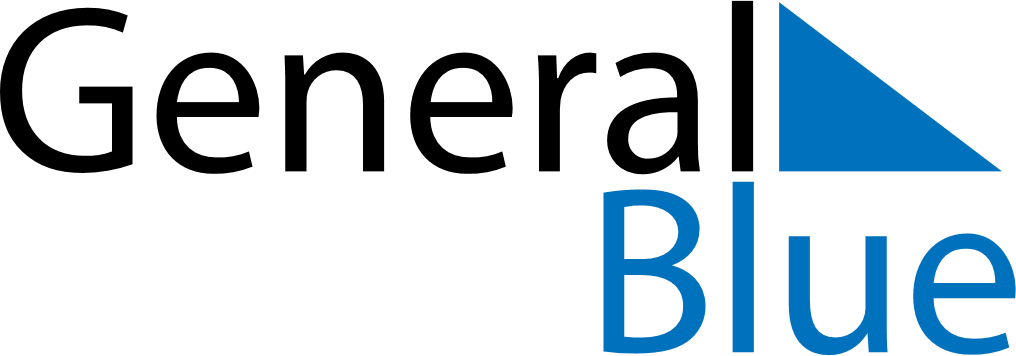 April 2024April 2024April 2024April 2024April 2024April 2024Berg, Thurgau, SwitzerlandBerg, Thurgau, SwitzerlandBerg, Thurgau, SwitzerlandBerg, Thurgau, SwitzerlandBerg, Thurgau, SwitzerlandBerg, Thurgau, SwitzerlandSunday Monday Tuesday Wednesday Thursday Friday Saturday 1 2 3 4 5 6 Sunrise: 7:01 AM Sunset: 7:52 PM Daylight: 12 hours and 50 minutes. Sunrise: 6:59 AM Sunset: 7:53 PM Daylight: 12 hours and 54 minutes. Sunrise: 6:57 AM Sunset: 7:55 PM Daylight: 12 hours and 57 minutes. Sunrise: 6:55 AM Sunset: 7:56 PM Daylight: 13 hours and 1 minute. Sunrise: 6:53 AM Sunset: 7:58 PM Daylight: 13 hours and 4 minutes. Sunrise: 6:51 AM Sunset: 7:59 PM Daylight: 13 hours and 7 minutes. 7 8 9 10 11 12 13 Sunrise: 6:49 AM Sunset: 8:01 PM Daylight: 13 hours and 11 minutes. Sunrise: 6:47 AM Sunset: 8:02 PM Daylight: 13 hours and 14 minutes. Sunrise: 6:45 AM Sunset: 8:03 PM Daylight: 13 hours and 17 minutes. Sunrise: 6:43 AM Sunset: 8:05 PM Daylight: 13 hours and 21 minutes. Sunrise: 6:42 AM Sunset: 8:06 PM Daylight: 13 hours and 24 minutes. Sunrise: 6:40 AM Sunset: 8:08 PM Daylight: 13 hours and 28 minutes. Sunrise: 6:38 AM Sunset: 8:09 PM Daylight: 13 hours and 31 minutes. 14 15 16 17 18 19 20 Sunrise: 6:36 AM Sunset: 8:10 PM Daylight: 13 hours and 34 minutes. Sunrise: 6:34 AM Sunset: 8:12 PM Daylight: 13 hours and 38 minutes. Sunrise: 6:32 AM Sunset: 8:13 PM Daylight: 13 hours and 41 minutes. Sunrise: 6:30 AM Sunset: 8:15 PM Daylight: 13 hours and 44 minutes. Sunrise: 6:28 AM Sunset: 8:16 PM Daylight: 13 hours and 47 minutes. Sunrise: 6:26 AM Sunset: 8:18 PM Daylight: 13 hours and 51 minutes. Sunrise: 6:25 AM Sunset: 8:19 PM Daylight: 13 hours and 54 minutes. 21 22 23 24 25 26 27 Sunrise: 6:23 AM Sunset: 8:20 PM Daylight: 13 hours and 57 minutes. Sunrise: 6:21 AM Sunset: 8:22 PM Daylight: 14 hours and 0 minutes. Sunrise: 6:19 AM Sunset: 8:23 PM Daylight: 14 hours and 3 minutes. Sunrise: 6:17 AM Sunset: 8:25 PM Daylight: 14 hours and 7 minutes. Sunrise: 6:16 AM Sunset: 8:26 PM Daylight: 14 hours and 10 minutes. Sunrise: 6:14 AM Sunset: 8:27 PM Daylight: 14 hours and 13 minutes. Sunrise: 6:12 AM Sunset: 8:29 PM Daylight: 14 hours and 16 minutes. 28 29 30 Sunrise: 6:11 AM Sunset: 8:30 PM Daylight: 14 hours and 19 minutes. Sunrise: 6:09 AM Sunset: 8:32 PM Daylight: 14 hours and 22 minutes. Sunrise: 6:07 AM Sunset: 8:33 PM Daylight: 14 hours and 25 minutes. 